HIST 13				Les châteaux forts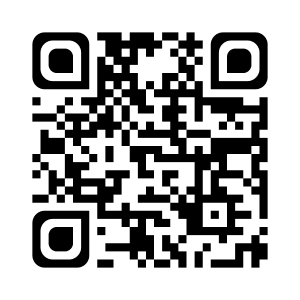 Les premiers châteaux forts étaient en bois.Par la suite, ces châteaux sont devenus les demeures des seigneurs.À partir du 12ème siècle, ils ont été construits en pierre pour résister aux incendies.Des gardes, des artisans et des paysans vivaient dans le château. La tour principale s’appelait le donjon. C’est là que vivaient le seigneur et sa famille.En cas d’attaque, l’ensemble des villageois venait se réfugier dans le château.Les châteaux forts étaient défendus par d’épais remparts entourés de douves.En temps de guerre, pour soutenir de longs sièges (quand l’ennemi encercle le château), les habitants du château disposaient d’eau et de nourriture.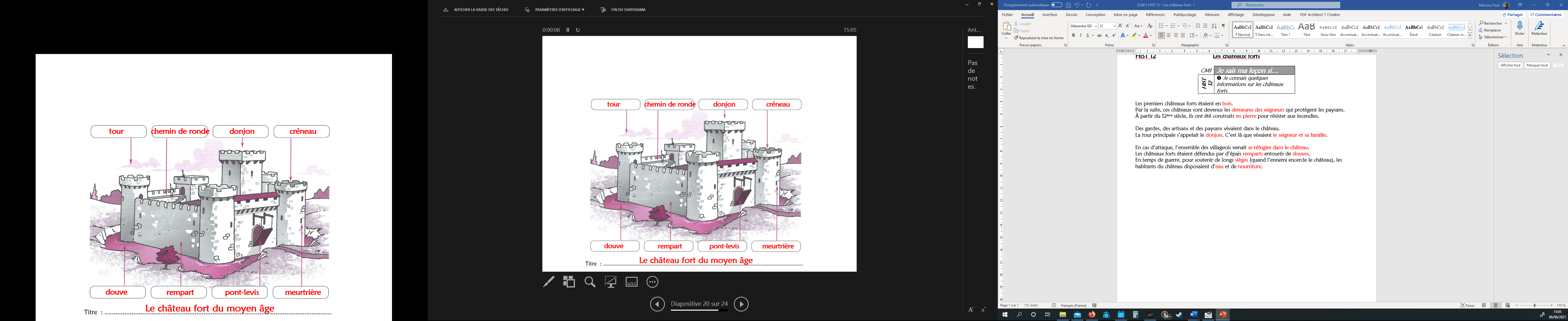 HIST 13				Les châteaux fortsLes premiers châteaux forts étaient en ......................................... .Par la suite, ces châteaux sont devenus les ............................................ .................................................. .À partir du 12ème siècle, ils ont été construits ................................... pour résister aux incendies.Des gardes, des artisans et des paysans vivaient dans le château. La tour principale s’appelait le ................................ . C’est là que vivaient .................................................................................... .En cas d’attaque, l’ensemble des villageois venait ................................... ...................................................................................... .Les châteaux forts étaient défendus par d’épais ....................................... entourés de ...................................... .En temps de guerre, pour soutenir de longs ........................................... (quand l’ennemi encercle le château), les habitants du château disposaient d’....................... et de ............................................. .Je sais ma leçon si…HIST 13 Je connais quelques informations sur les châteaux forts.Je sais ma leçon si…HIST 13 Je connais quelques informations sur les châteaux forts.